Project Report on“ROLE OF SALES PROMOTION IN          FMCG SECTOR”Submitted by:SHUBHAM GUPTA2K11/MBA/48Under the Guidance ofProf. P.K.SURIHead, Delhi School of Management, DTU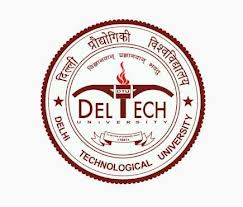 DELHI SCHOOL OF MANAGEMENTDelhi Technological UniversityBawana Road,Delhi-110042Jan-Apr 2013CERTIFICATEThis is to certify that the dissertation report entitled “Role of sales promotions in FMCG Sector” submitted by the candidate, Shubham Gupta in partial fulfillment of the requirement for the award of Master of Business Administration by Delhi School of Management, Delhi Technological University, New Delhi is record of the candidate own work carried out by him under our supervision. The matter embodied in this report is original and has not been submitted for the award of any degree. Date:Project GuideProf P.K.SURI                                                                              Head, Delhi School of Management DECLARATIONI hereby declare that the study entitled “Role of sales promotions in FMCG Sector” is being submitted by me in the partial fulfillment of the requirement for the award of Master of Business Administration by Delhi School of Management, Delhi Technological University.Shubham Gupta2K11/MBA/48Delhi School of Management, DTUACKNOWLEDGEMENTThe present work is an effort to throw some light on “Role of Sales Promotion in FMCG Sector”. The work would not have been possible to come to the present shape without the able guidance, supervision and help to me by a number of people. With deep sense of gratitude I acknowledge the encouragement and guidance received by my research guide Prof. P.K.SURI , Head, Delhi School of Management, DTU. He assisted me in completion of this research project. I thank him sincerely for devoting his valuable time. He has contributed substantially towards completion of the report.I first would like to thank Associate Prof. Dr. Rajan Yadav, Delhi School of Management, DTU for his kind support because of which I was able to complete my thesis project.I convey my heartfelt affection to all those people who helped and supported me during the course, for completion of my thesis.Shubham Gupta2K11/MBA/48Delhi School of Management, DTU Executive SummaryAs a part of our study curriculum it is necessary to conduct a project. It provides us an opportunity to understand the particular topic in depth and which leads to through to that topic. My topic for the project is titled as “Role of Sales Promotion in FMCG sector” in which emphasis given to the effect of sales promotion on buying habits of consumers. Chapter 1 will provide brief information regarding FMCG sector.Chapter 2 provides information regarding the work already done in this topics direction, various findings of the initial work, their limitations etc.Chapter 3 explains what is topic is all about. It includes tools and techniques used, Swot analysis of the FMCG sector, types of sales promotion strategy. With respect to consumer oriented sales promotion there are certain theories narrated as operant conditioning and projective theory. Based on secondary source certain theoretical aspects are also included as a part of study.Chapter 4 concentrates on the research methodologies used in the report and provides information regarding sampling detail used. It also lists the deliverables of the report.Chapter 5 shows the data collected through questionnaire. It also has the various interpretation made from the collected data.Chapter 6 lists the findings of the report depending on the data analysis. It further provides conclusion and the recommendation made in the report regarding the topic.Chapter 7 provides the limitations of the report like small sample size, biased response from customers etc.Chapter 8 represents the various references, books, websites used and accessed (respectively) to collect secondary data and other useful information.Chapter 9 focuses on the new emerging trends in the sales promotion in FMCG sector.Chapter 10 consists of the questionnaire used to collect primary data for the analysis.TABLE OF CONTENTCHAPTER - 1            INTRODUCTION	01-03Introduction to the FMCG Sector………….…..02Characteristics of FMCG Products………….…03Research Objectives…………………………....03CHAPTER – 2          LITERATURE SURVEY	04-09Literature survey ................................................05The short term impact of promotion...................07The long term impact of promotion................... 09CHAPTER – 3	THEORY		 			10-29Introduction to the topic…….............................11Consumer oriented sales promotion ..................13Tools…………………………………...14Factors ………………………………... 16Sales promotion from consumers view. .18Trade oriented sales promotion………. .............20Sales promotion from retailers  view…..20Why do sales promotion schemes affect sales…25Sales promotion strategy……………………….26Types of sales promotion strategy…….. 27Swot analysis of FMCG sector……………........29CHAPTER – 4	RESEARCH METHADOLOGIES            30-33 Research Methodology…………………………31Sampling Detail………………………………...32Deliverables………………………………...…..33CHAPTER –5	DATA ANALYSIS			           34-61Consumer……………………….........................35Retailer………………………………………….47CHAPTER – 6	INFERENCE 			            62-67Findings of the report…………………………...63Recommendation……………………………….65	Conclusion of the survey……………………….67	CHAPTER – 7	LIMITATIONS				68-69CHAPTER – 8	EMERGING TRENDS			70-71Joint sales promotion…………………………..71Classification of joint sales promotion………....71CHAPTER – 9	BIBLIOGRAPHY 				72-73CHAPTER – 10	ANNEXURE					74-81Questionnaire…………………………………...75	